MAYFIELD FUNATHONWhat will you do to raise money? Run,Walk,Cycle,Eat,Sleep,Sing……Make this “thon” your own. Put money in a pot or sponsor someone else. Do it on your own or as a family NAME/S...................................................................................EVENT…………………………………………………………………………………..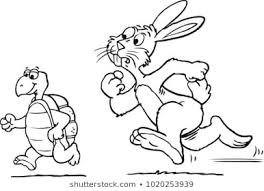 TOTALEnds on 30th June 2020DATEDISTANCEAMOUNT